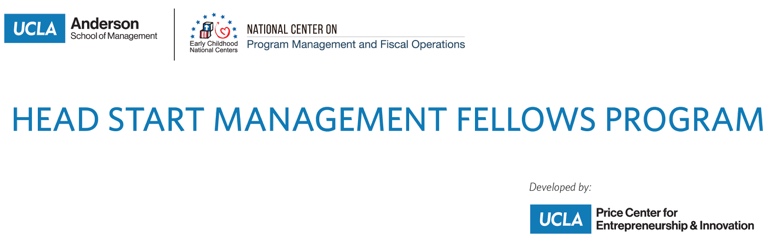        OMB Control Number: 	0970-0401   Expiration Date:    	5/31/2021  Head Start Management Fellows Program Follow-up Survey (For Cohorts from 2016 to 2019)Thank you for having participated in the Head Start Management Fellows (HSMF) Program, conducted by the UCLA Anderson School of Management. To help ensure the quality of our services, we ask that you complete the following feedback survey about the HSMF Program by reflecting on the program in its entirety and its outcomes. This brief survey is voluntary and all feedback will be kept private. To further protect your privacy, please refrain from including personally identifiable information in open-ended responses. PAPERWORK REDUCTION ACT OF 1995 (Pub. L. 104-13) STATEMENT OF PUBLIC BURDEN: Through this information collection, we are gathering feedback to improve service delivery. Public reporting burden for this collection of information is estimated to average 12 minutes per respondent, including the time for reviewing instructions, gathering and maintaining the data needed, and reviewing the collection of information. This is a voluntary collection of information. An agency may not conduct or sponsor, and a person is not required to respond to, a collection of information subject to the requirements of the Paperwork Reduction Act of 1995, unless it displays a currently valid OMB control number. If you have any comments on this collection of information, please contact Jesse Escobar at the Office of Head Start at Jesse.Escobar@acf.hhs.gov.Background InformationWhen did you attend the Head Start Management Fellows Program?2016June 2017July 2017June 2018July 2019Approximately how many years have you been working in Head Start?[Reviewer’s note: Response options will be provided through a drop-down menu]What is your  primary role within your organization?DirectorAssistant Director / Associate DirectorManager / CoordinatorChief Financial OfficerOther, please specify:______________________How many years have you served in this role?Less than 1 year1 to 2 years3 to 4 years5 to 9 years10 or more yearsWhat is your organization affiliation? (Check all that apply).Head Start GranteeEarly Head Start Grantee Migrant and Seasonal Head Start Grantee American Indian Alaskan Native (AIAN) Head Start GranteeDo you also have an EHS-Child Care Partnership Grant? YesNoNot sure / don’t knowPlease select which region you work in:Region 1Region 2Region 3Region 4Region 5Region 6Region 7Region 8Region 9Region 10Region 11 (American Indian and Alaska Native)Region 12 (Migrant and Seasonal Head Start)What type of community do you serve?  RuralSuburbanUrbanWhat type of organization do you work for?Community Action Agency (CAA) Or Community Action Partnership (CAP)Single Purpose AgencyLocal Government AgencyTribal GovernmentPrivate/Public Non-ProfitPrivate/Public For ProfitPublic School SystemCharter SchoolOther:__________________________In total, how many children age 5 and under does your agency serve in all programs? Please include children funded by Head Start as well as those funded by other sources or private paid.In total, how many staff work for your organization / agency?B. ImpactAs a result of participating in the UCLA Head Start Management Fellows Program, please indicate the extent to which you improved your leadership ability to do each of the following: As a result of participating in the UCLA Head Start Management Fellows Program, please indicate the extent to which you improved your management ability to do each of the following:As a result of participating in this program, to what extent did you develop the skills needed to do each of the following?  C. Involvement in the FieldHave you mentored anyone on leadership and/or management skills or practices since you attended the UCLA Head Start Management Fellows Program? (Check all that apply).Yes, on leadership skills/practicesYes, on management skills/practicesNo, I have not mentored anyone [Reviewer’s note: respondents who selects this option, will not be able to select other two options above]How, if at all, has networking with other UCLA Head Start Management Fellows benefitted you and/or your organization?  Check all that apply. If it has not benefitted you or your organization, please check the appropriate response.It has led to more funding for my agencyIt has led to greater service coordination involving my agency.It has led to increased publicity for my agency.It has led to my greater involvement in a professional organization.It has led to my greater involvement in the local community.It has had another benefit (please elaborate:______________________)It has not benefited me or my organization.Have you experienced a job change since attending the UCLA HSMFP? (Check all that apply). If you have not experienced any job changes, please check the appropriate response.Yes, a lateral move to a new positionYes, a promotion to a new positionYes, an expansion of responsibilities without a title changeYes, a merit-based pay raiseYes, I changed employersYes, other (please describe)No, I have not experienced any job changesDo you think that this job change was related—at least in part— to your participation in the UCLA HSMFP? [Reviewer’s note: this question will only be displayed if respondent indicates “yes” to Q16]YesNo                             Please elaborate on your response above: _________________________________How has your involvement in the UCLA HSMFP influenced your career plans? (Check all that apply). If you have not experienced any career plan changes, please check the appropriate response.It has reaffirmed my commitment to a career in Head Start or Early Childhood Education (ECE)It has led me to pursue a different position within the Head Start or ECE fieldIt has led me to question whether I should stay in Head Start or ECE fieldOther effect on career plans, please elaborate:_________________________________Involvement in the program has had no effect on my career plansPlease indicate the extent to which you agree with the following statements.  D. MIP ProgressWhich of the following areas did your MIP address? (Check all that apply.)Staff DevelopmentRetentionFunding/Program ExpansionFamily EngagementServices to FamiliesOther, please specify:________________[Reviewer’s note: This question will be displayed, for each area selected in Q20.] What degree of impact do you believe your MIP achieved in [name of area]?None to slightSlight to moderateModerate to largeLarge to extremelyE. Reflection As a result of your participation in the UCLA Head Start Management Fellows Program, what impact do you think your leadership has had at the organizational level? At the community level?What is the most beneficial change you identify in yourself as a result of participating in the UCLA Head Start Management Fellows Program?A great dealQuite a bitSomewhatVery littleNot at allLead and motivate teamsDiagnose organizational problemsAdapt leadership styles to build commitment to goalsMake decisionsAdopt a customer and service orientationAdopt a results orientation Adopt best practicesHave self-confidence to serve as an effective leaderCreate alliances, partnerships, and networksA great dealQuite a bitSomewhatVery littleNot at allThink and plan strategicallyManage projectsMonitor and evaluate projects and/or programsManage change initiativesStrengthen and maintain alliances, partnerships, and networksDo accounting and financial managementManage service operations (process management)Do marketing management Problem-solve and manage conflict Analyze dataTo a great extentTo a moderate extentTo a small extentNot at allCreate a vision and identify strategies to guide teams and stakeholders towards that visionArticulate your vision in a way that inspires and engages others for actionDevelop an internal network to leverage the full capacity of the UCLA HSMFP for the benefit of all stakeholders.Utilize the tools and frameworks learned to solve business problems Utilize the tools and frameworks learned to enhance personal performance.Strongly AgreeAgreeDisagreeStrongly DisagreeThe UCLA HSMFP was a worthwhile investment in my personal career developmentThe UCLA HSMFP was a worthwhile investment for my organization